Информационная картаучастника краевого конкурса«Учитель здоровья России – 2017»               Падий        (фамилия)               Ирина Павловна        (имя, отчество)Правильность сведений, представленных в информационной карте, подтверждаю:  ______________                ( Падий Ирина Павловна)                                                                     (подпись)                                        (фамилия, имя, отчество участника) В Оргкомитет регионального этапаВсероссийского конкурса«Учитель здоровья России – 2017»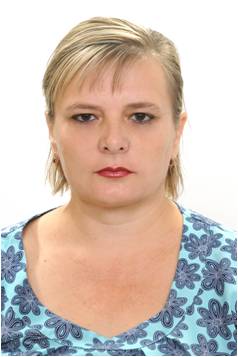 фотопортрет4x6 см.Общие сведенияОбщие сведенияМуниципальное образование Кущевский районНаселенный пункт станица КущевскаяДата рождения (день, месяц, год)16 марта 1969 г.Место рождения станица КущевскаяАдрес личного сайта, страницы на сайте образовательного учреждения, блога и т. д., где можно познакомиться с участником и публикуемыми им материаламиhttps://multiurok.ru/irinapadiy/ Адрес школьного сайта в Интернетеhttp://mousosh62007.narod.ru/index.html2. Работа2. РаботаМесто работы (наименование образовательного учреждения в соответствии с уставом) МАОУ СОШ № 6 им. С. Т. КуцеваЗанимаемая должность учитель начальных классовПреподаваемые предметы Классное руководство в настоящеевремя, в каком классе 3 класс «А»Общий трудовой педагогический стаж (полных лет на момент заполнения анкеты) 29 летКвалификационная категория высшаяПочетные звания и награды (наименования и даты получения) -3. Образование3. ОбразованиеНазвание и год окончания учреждения профессионального образования Армавирский государственный педагогический институтСпециальность, квалификация по диплому педагогика и методика начального образования4. Общественная деятельность4. Общественная деятельностьУчастие в общественных организациях (наименование, направление деятельности и дата вступления)